13.11.2020 NEWSWebinar "Reconfiguration through innovation. Lessons Learned"On 17 November 2020, starting at 12.00, under the coordination of the General Secretariat of the Government, the webinar conference "Reconfiguration through innovation. Lessons learned" will be organized. The theme of the event is the experiences and challenges generated by the Covid 19 crisis and the highlighting of innovative response measures, adopted by both state authorities and civil society actors, in order to cope with the changes that have occurred.The president of the National Agency of Civil Servants, Violeta Vijulie, will speak at the opening, and will point to some of the solutions already implemented at the institution level, as well as the future directions of action.***The webinar takes place in the context of the global event "Government after Shock.  An unconventional event for unconventional times", taking place in November 2020 at the level of the Public Sector Innovation Observatory of the Organisation for Economic Cooperation and Development (OECD), and as a result of the accession of the General Secretariat of the Government to the OECD’s Declaration on Public Sector Innovation. 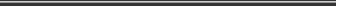 Communication and International Relations Department comunicare@anfp.gov.ro        